 Примерные этапы развития речи ребенка до трех лет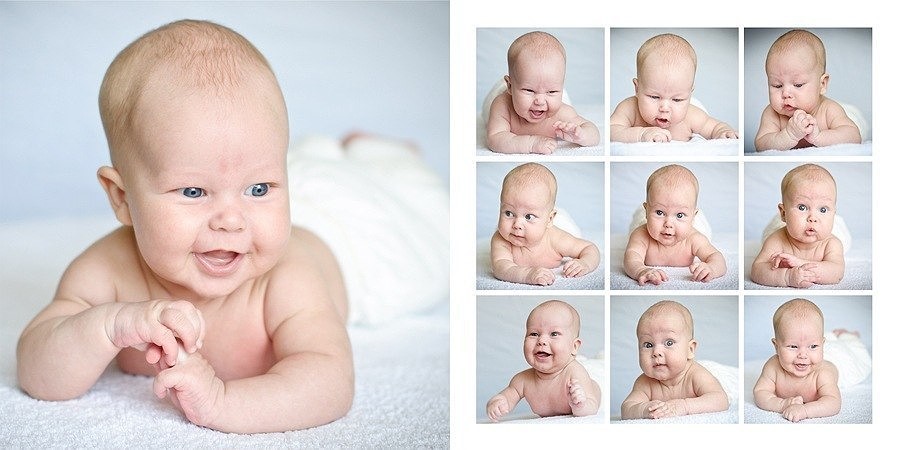 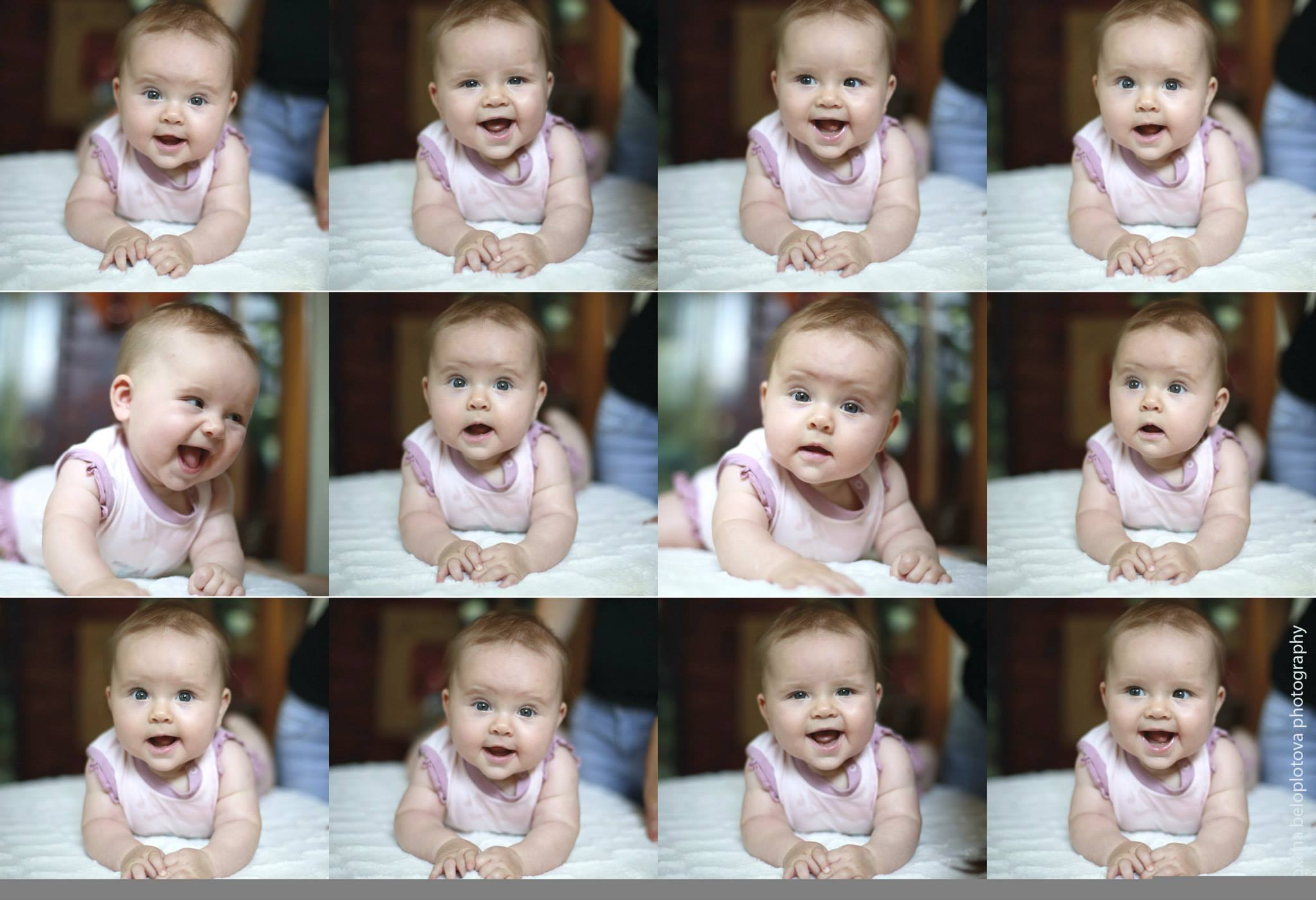  1 месяцМалыш начинает осваивать, так называемую, сенсорную речь: формируется речевой слух и сосредоточение – кроха прислушивается, когда к нему обращаются взрослые, и издаёт в ответ тихие гортанные звуки «г», «к». 2 месяцаБыстро отвечает улыбкой при общении. Кричит с разной интонацией. Начинает гулить. 3 месяцаВнимательно слушает обращенную к нему речь. Начинает различать интонацию взрослого. Гулит нараспев. 4 месяцаПродолжительно гулит нараспев. Отвечает взрослому (малыш способен «поддержать» получасовой диалог с мамой и другими близкими). Пытается подражать интонациям взрослых. 5 месяцевПродолжительно певуче гулит с цепочками звуков. Различает ласковый тон (оживляется, улыбается, смеется, гулит в ответ) и строгий (пугается, хнычет, кричит). 6 месяцевЛепечет, произносит отдельные слоги («ба», «ма», «на»). Подолгу общается сам с собой. Узнает по голосу близких. 7 месяцевНа вопрос «где?» ищет знакомый предмет или игрушку и указывает на его (неё) пальцем. Продолжительно и активно лепечет. 8 месяцевНачинает понимать и выполнять простые просьбы типа «дай ручку». Пытается повторять за взрослыми слоги и жесты. 9 месяцевВыполняет более сложные просьбы: «поцелуй маму», «принеси шарик». Знает свое имя, откликается на зов. Привлекает к себе внимание словами и жестами. Говорит с разной интонацией. 10 месяцевПовторяет за взрослым новые слоги. Произносит первые лепетные слова («ма-ма», «па-па», «ба-ба»). По просьбе взрослого показывает части своего и чужого лица и тела: глазки, носик, ушки и т. д. 11 месяцевГоворит «дай», «на» и т. д. Понимает значение слова «нельзя». 1 годЛегко повторяет новые слоги. Машет головой в знак отрицания и ручкой на прощание. Произносит 6-10 облегченных слов («ням-ням», «ля-ля»). 1-1,5 годаИнтенсивно пополняет свой пассивный словарный запас. Выполняет поручения взрослых. Подолгу эмоционально лепечет, подчёркивая «смысл» мимикой, жестами, интонацией. Подражает различным звукам (мяукает, жужжит). Называет свое имя и показывает на пальчиках возраст. Пытается связать в предложение два слова.В 1,5 года произносит около 30 простых по звуковому составу слов. 1,5-2 годаПонимает смысл слова, фразы, активно анализирует речь взрослых. Пытается соотнести слова с абстрактными значениями, хотя и понимает их часто по-своему. Например, связывает слово «мужчина» только со своим папой.Подражая взрослым, легко произносит знакомые и незнакомые слова – как адресованные ему, так и случайно услышанные от окружающих. Говорит фразами. Начинает понимать грамматический строй речи. Строит интонационно чёткие вопросительные и восклицательные предложения. Очень любит задавать вопросы «что это?», «кто это?».В 2 года имеет активный словарный запас из 100-300 слов. 2-2,5 годаГоворит существенно «чище», владеет большей частью звуков родной речи. Достаточно связно строит предложения (структура речи приближается к речи взрослого, хотя правила грамматики использует ещё неточно, заменяя их собственными). Активно использует новые слова во время диалогов со взрослыми. Задает вопросы «когда?», «где?».В 2,5 года имеет словарный запас из 500-1000 слов (в этом возрасте мальчики обычно несколько отстают от девочек – менее активно используют в речи новые слова, но к 3 годам догоняют ровесниц). 2,5-3 годаПонимает почти всё, что ему говорят (пассивный словарный запас растёт очень быстро). Произносит артикуляционно-сложные звуки и слоги (иногда правильное произношение сочетается с выдуманным). Дополняет речь ритмичными движениями, жестами, мимикой. Постоянно задает вопросы (в том числе «почему?» и «зачем?») и легко отвечает на те, что адресованы ему. Использует в речи сложносочиненные и сложноподчиненные предложения. Достаточно свободно говорит (может рассказать о прошедшем дне, однако пересказать текст ещё не способен). Может начать ругаться, используя бранные слова, которые где-то услышал (не ругайте ребёнка, ведь это тоже одно из проявлений развития речи – просто объясните, почему некоторые слова лучше не произносить).В 3 года имеет словарный запас из 2000-3000 слов. Грамматический строй речи практически аналогичен строю речи взрослого.Подготовил учитель-логопед: О.В. Папина Развиваемся - играя..."Игры на кухне" Ранний возраст (до трех лет) – период, когда малыш получает уникальный эмоциональный опыт общения с окружающим миром. Это возраст самых первых открытий. И именно общение с мамой в первые месяцы жизни дает ощутимый стимул для  развития вашего малыша, физического, интеллектуального и эмоционального.Одним из интересных занятий, которые вы можете предложить вашему ребенку являются игры с сыпучим материалом, а именно с манной крупой, предлагаю несколько идей игры с этим замечательным материалом. Игры с манкой для малышей очень полезны. Во-первых, крупинки мягко массируют ладошки и пальчики ребенка, такой массаж очень приятен. Во-вторых, с помощью этих упражнений улучшается мелкая моторика, а значит, будет лучше развиваться речь, ведь воздействие на активные зоны, расположенные на кончиках пальцев и ладошках рефлекторно стимулируют речевые центры.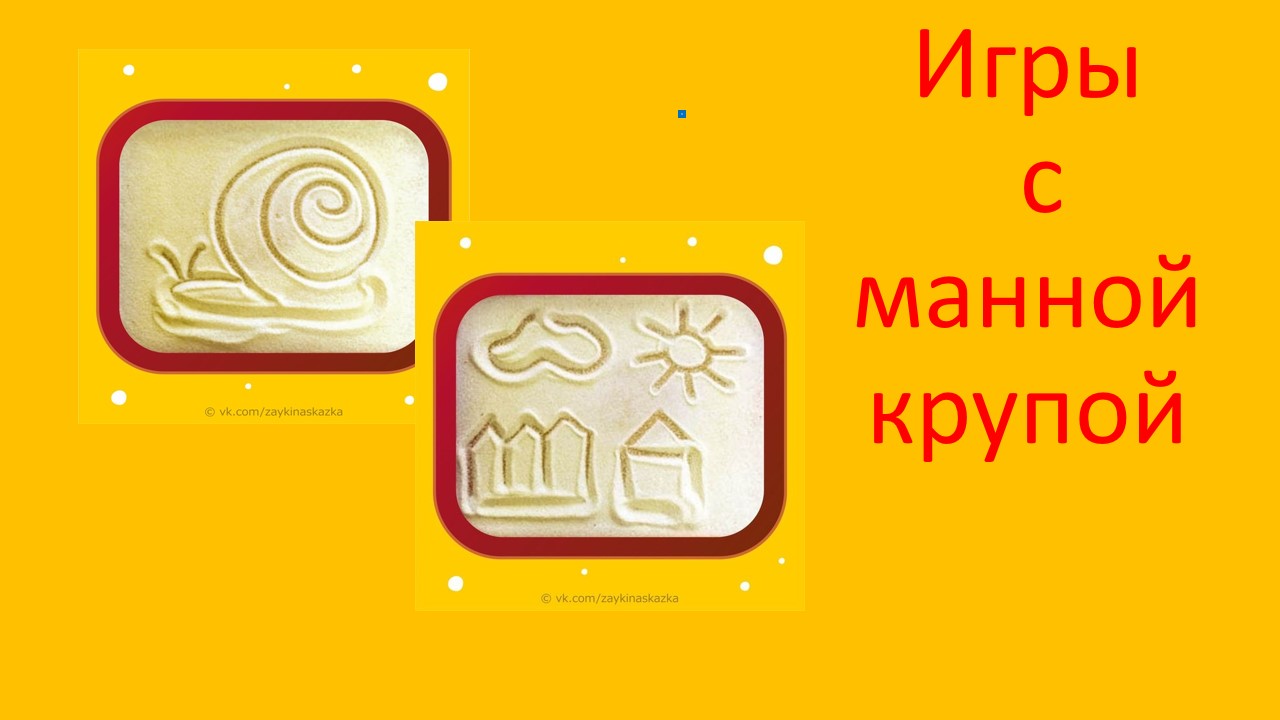 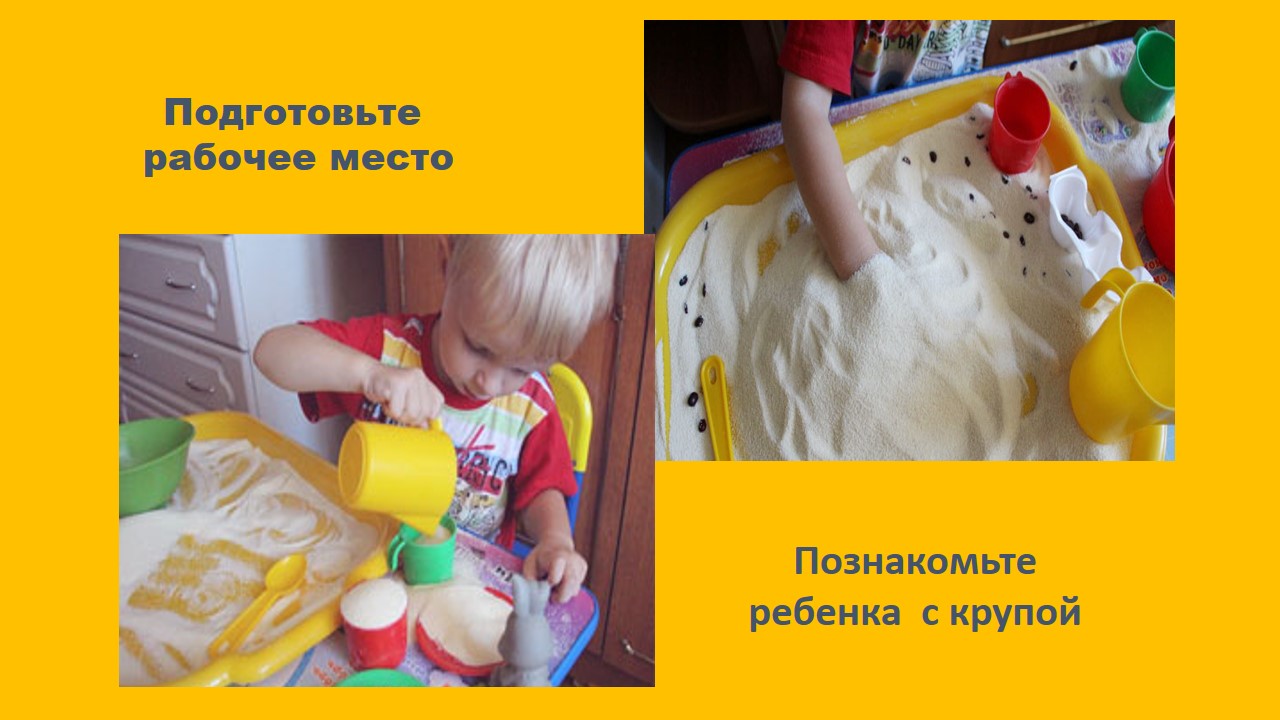 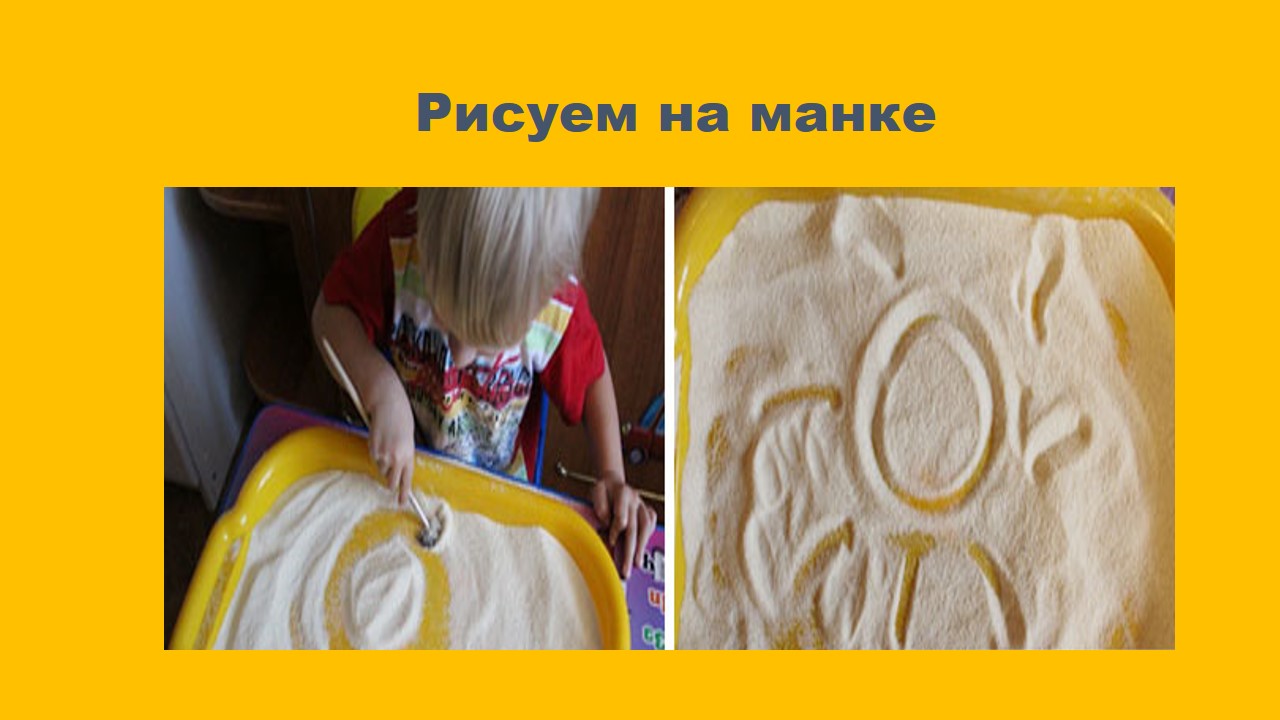 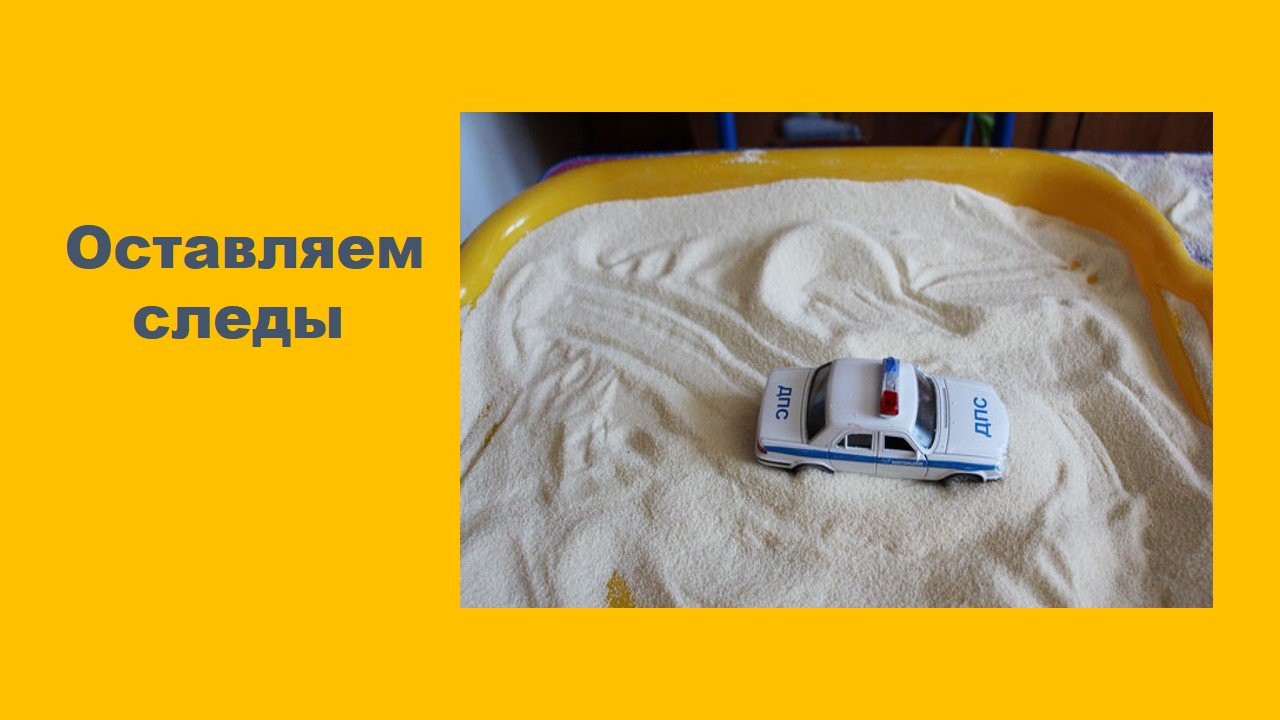 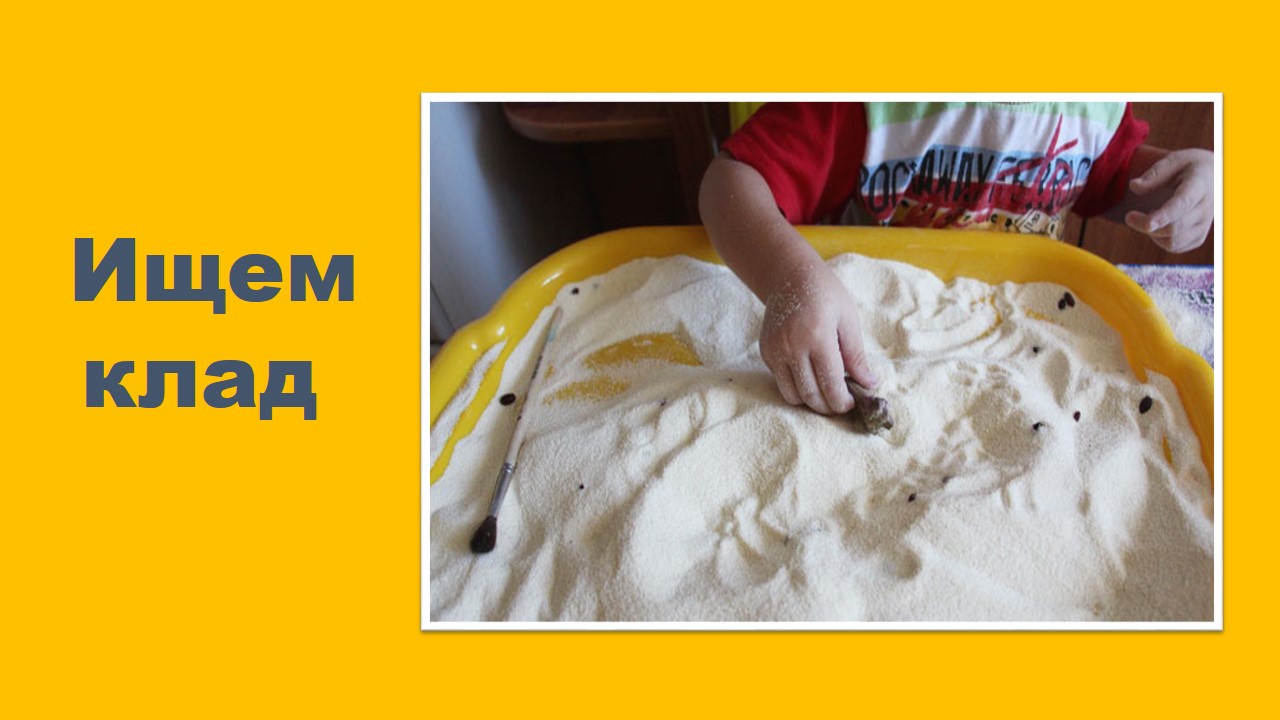 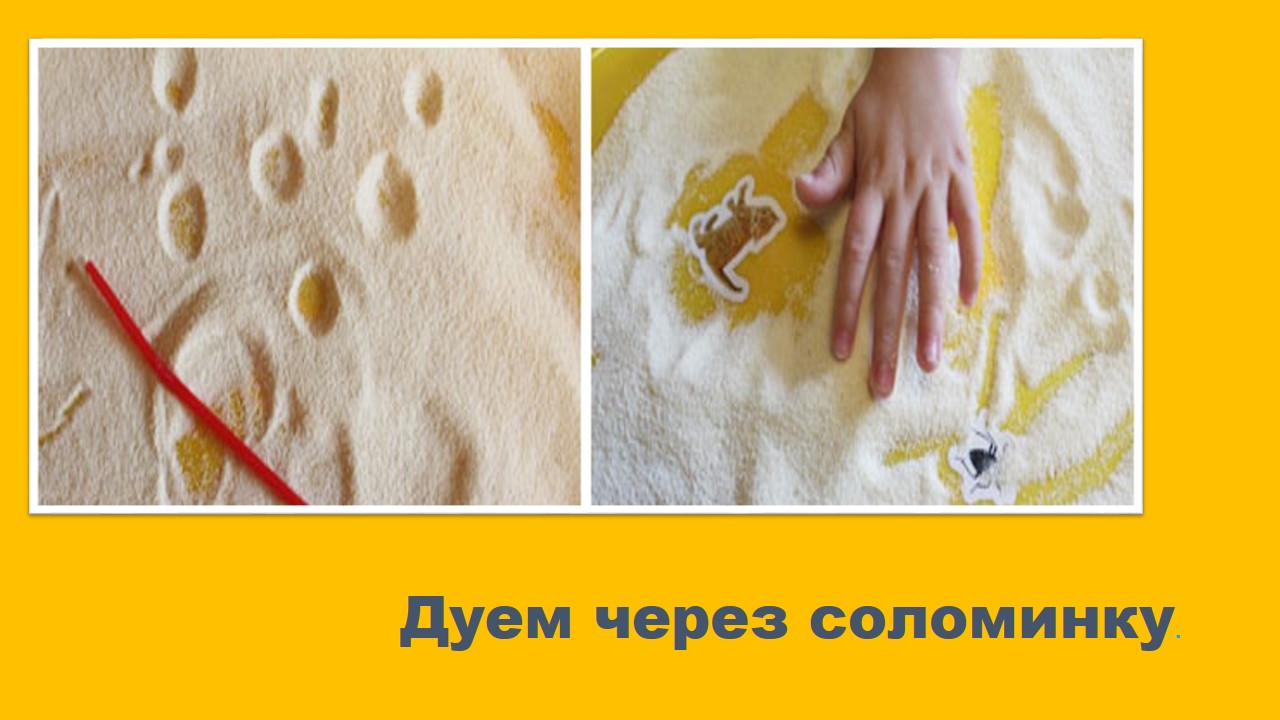 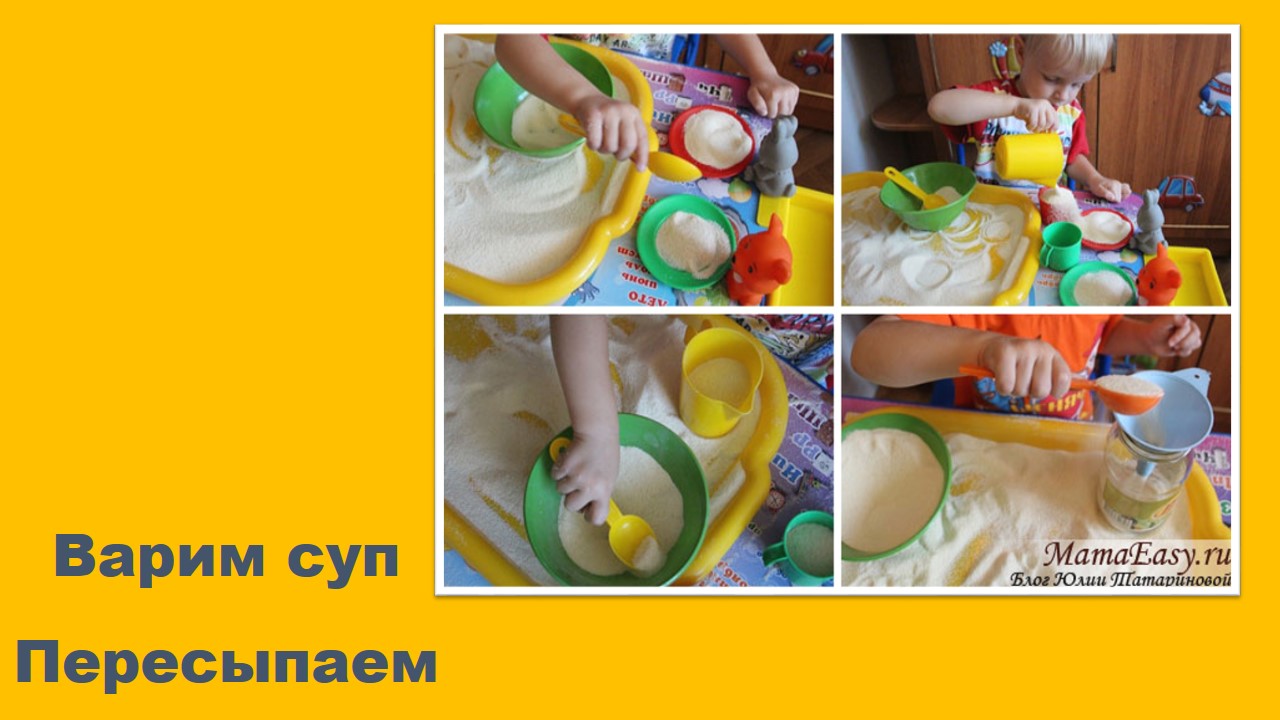 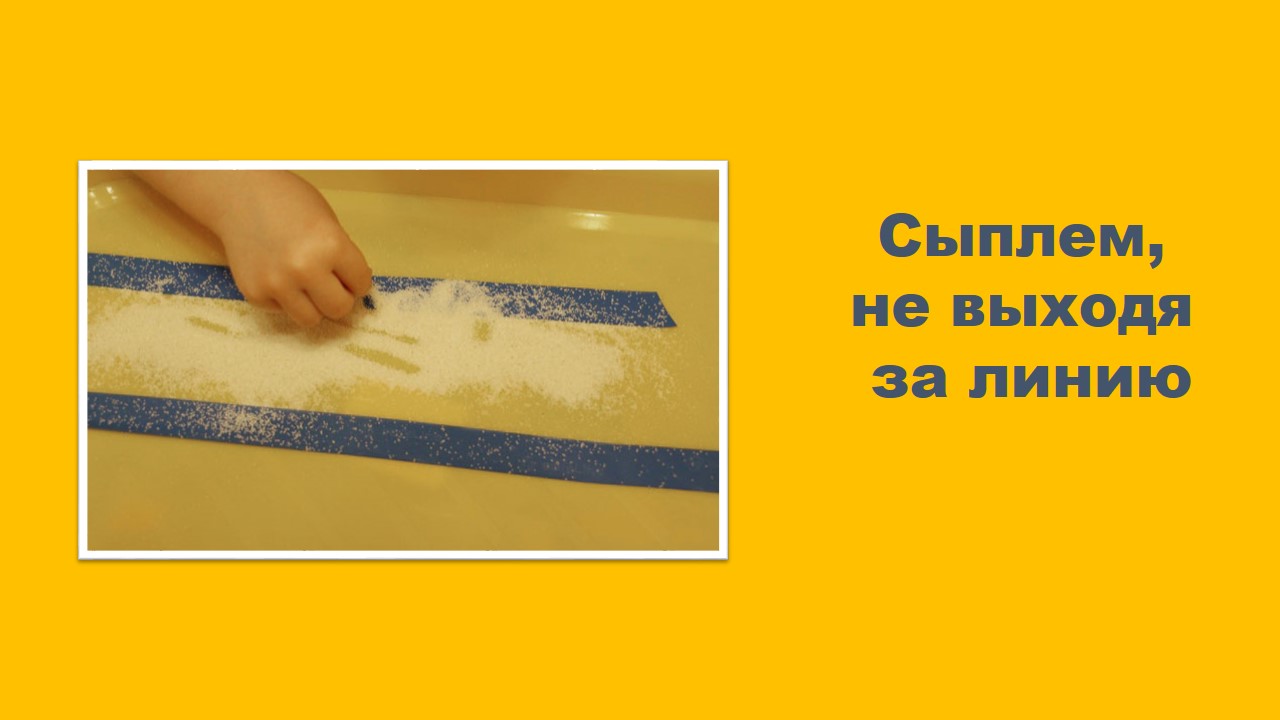 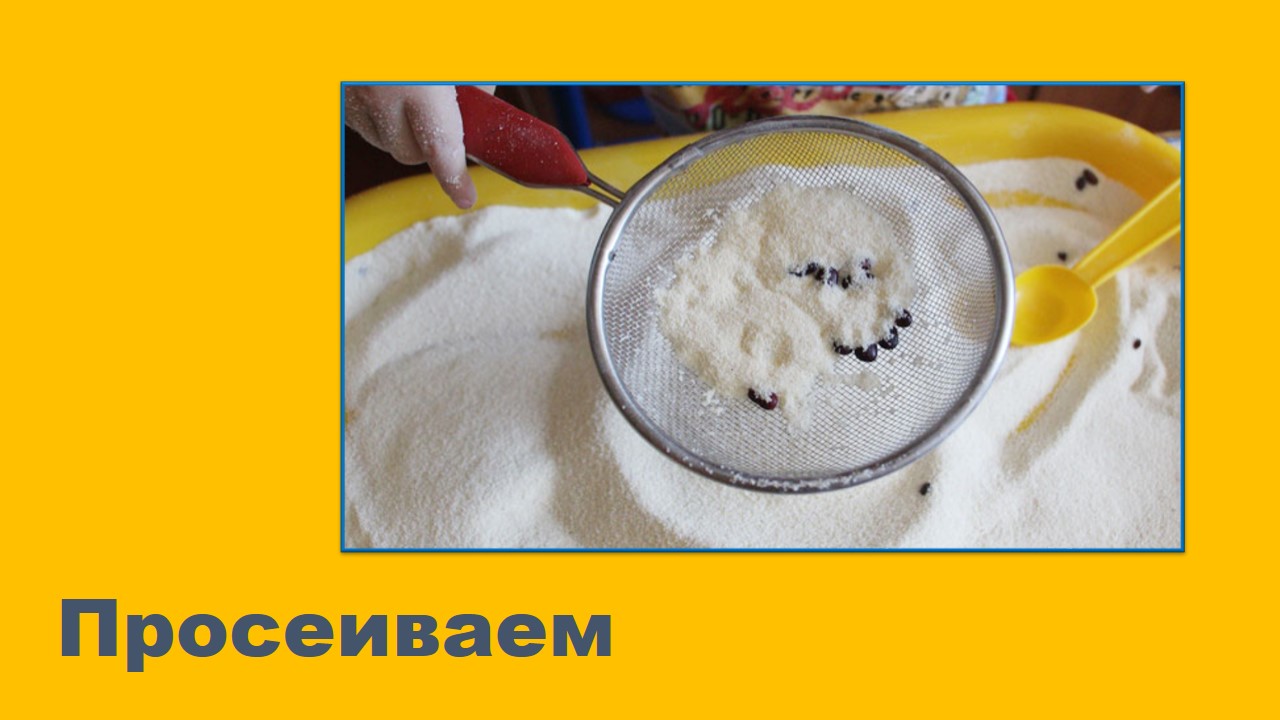 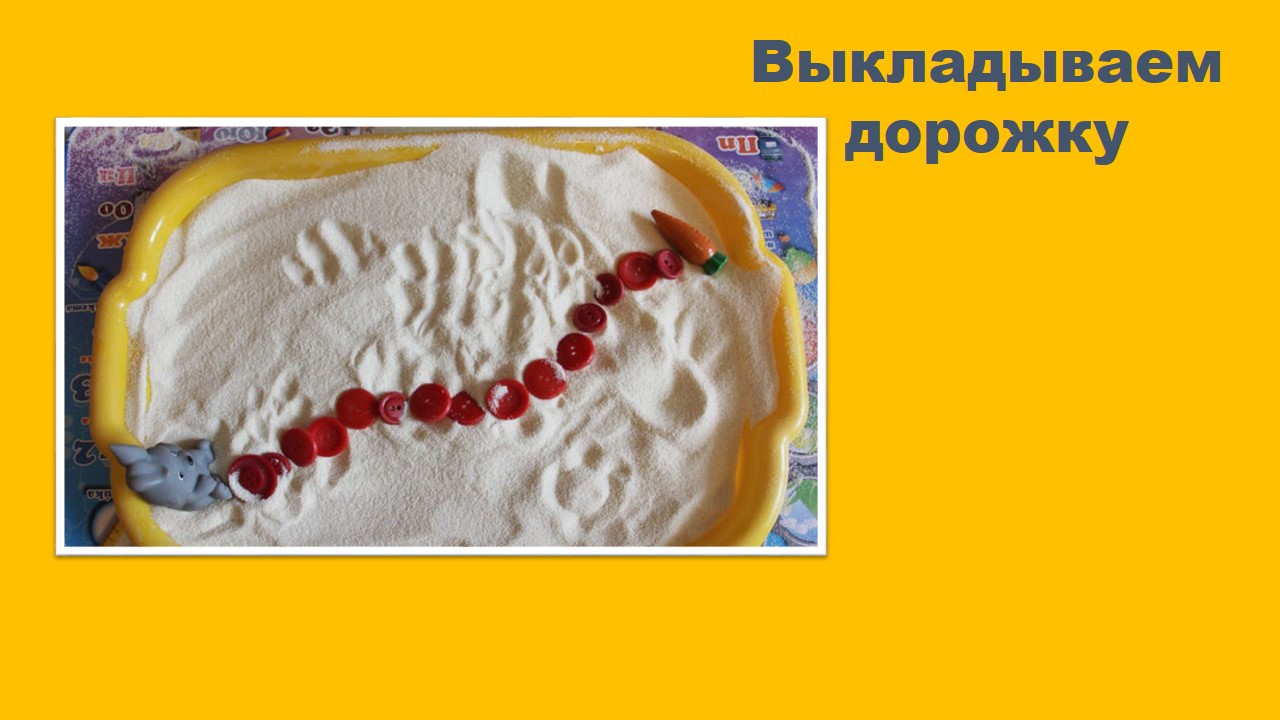 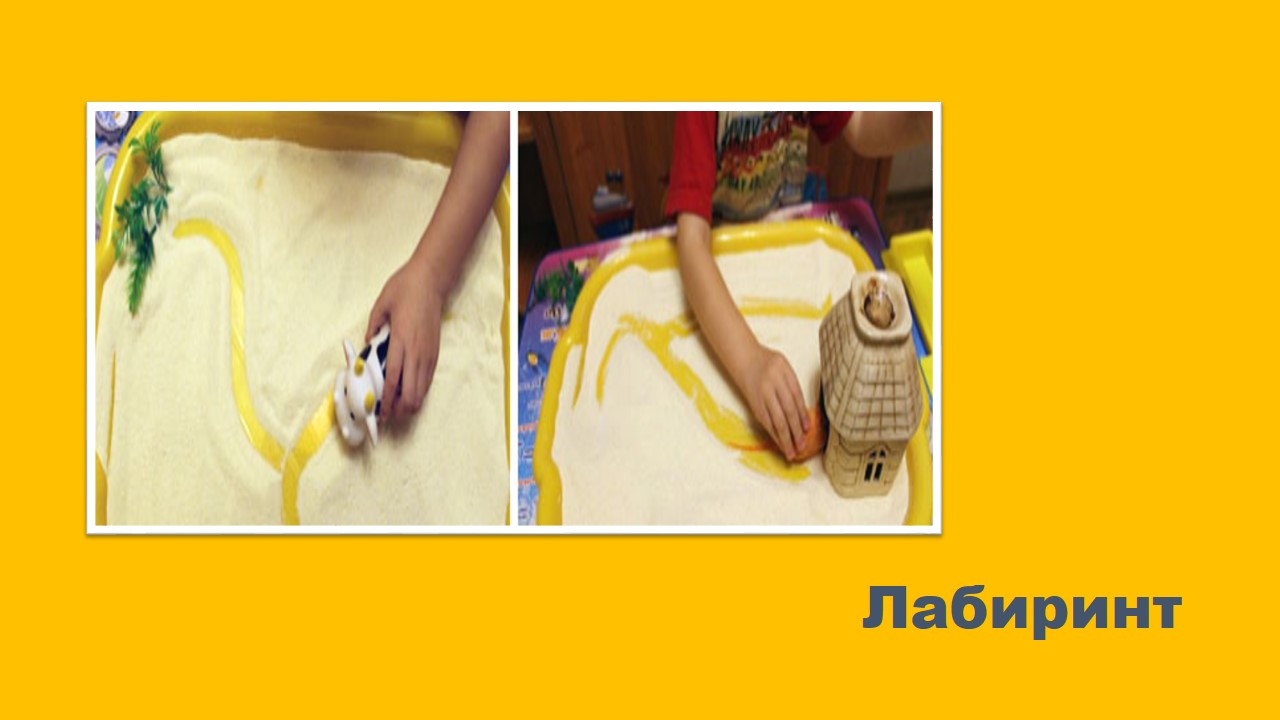 Родителям о речи ребенкаРечь – один из наиболее мощных факторов и стимулов развития ребенка. Это обусловлено исключительной ролью, которую она играет в жизни человека. Благодаря речи люди сообщают мысли, желания, передают свой жизненный опыт, согласовывают действия. Она служит основным средством общения людей.Речь одновременно – необходимая основа мышления и его орудие. Мыслительные операции (анализ, синтез, сравнение, обобщение, абстракция и другие) развиваются и совершенствуются в процессе овладения речью. От уровня речевого развития зависит общее интеллектуальное развитие.Речь выступает как средство регуляции психической деятельности и поведения, организует эмоциональные переживания. Развитие речи оказывает большое влияние на формирование личности, волевые качества, характер, взгляды, убеждения. Можно сказать, что речь человека – это его визитная карточка. Речь ребенка отражает социальную среду, в которой он растет. Дети с нарушениями речи входят в группу риска по адаптации в школе.Младенческий возрастОснования для беспокойства: ребенок не реагирует на звуки, не поворачивает голову в сторону взрослого; у него отмечаются недостаточная интонационная выразительность, немодулированность крика, отсутствие подготовительного кряхтенья перед криком, однообразное гуление, отсутствие смеха; не формируется избирательное внимание к речи окружающих.7-10 месяцев Основания для беспокойства: отсутствие или рудиментарность лепета (нет отраженного лепета), невыполнение простых словесных команд, отсутствие подражательных игровых действий.10-12 месяцевОснования для беспокойства: ребенок не реагирует на свое имя; отмечается отсутствие лепетных слов.Ранний возрастОснования для беспокойства: стойкое и длительное по времени отсутствие речевого подражания новым для ребенка словам. (Такая остановка может быть при нормальном развитии речи, но не более полугода после появления первых трех-пяти слов.) При появлении речевого подражания ребенок, как правило, воспроизводит часть вместо целого слова или искажает его, использует аморфные слова. Например: дека – девочка, пику – купи, пэха – хлеб. Ребенок не строит из накопленных слов предложений. Не появляются глаголы.Ребенок строит предложения, но их грамматическое оформление грубо искажено, например: Аня хочет нет – Я не хочу.Не говорит о себе в первом лице (не пользуется местоимением «я»).Во время речи кончик языка высовывается между зубами. Звуки произносятся с «хлюпаньем», имеют носовой оттенок.Дошкольный возрастОснования для беспокойства: у ребенка ограничен бытовой словарь, он не может или затрудняется сгруппировать и назвать предметы (действия, признаки) по обобщающему признаку, одним словом: овощи, фрукты, деревья и другое; затрудняется заменить слово синонимом: собака – пес, пачкать - грязнить, смотреть - глядеть; подобрать к слову антоним: сахар - соль, холодный - горячий, улыбаться - хмуриться.Ребенок неактивен в речевом общении. Он не может связно рассказать о происходящих событиях, неправильно произносит звуки, искажает слоговую структуру слов.Речевые трудности у детей1. Ребенок не говорит совсем.ОТСУТСТВИЕ   РЕЧИ   В ТРИ ГОДА – НЕ ПРОСТО ЗАПАЗДЫВАНИЕ – ЭТО СИГНАЛ О ГРУБОМ РЕЧЕВОМ НАРУШЕНИИ! Необходимо срочно обратиться к ЛОГОПЕДУ!2. Задержка на стадии называния.Ребенок называет предметы в конкретной ситуации (как правило, только под влиянием образца взрослого), долго остается на уровне их обозначения, предложений в речи нет. В реальном общении с людьми вместо речи – жесты, движения, требовательные возгласы. Говорит, как маленький. Невнятная речь. Не хочет говорить. В речи появились запинки.Адекватная помощь возможна, если выявлены причины возникших проблем, то есть, поставлен диагноз. Родные и близкие ребенка могут помочь в этом специалистам.Для получения объективного представления о ребенке необходимы анамнестические сведения, то есть данные об истории развития.Для нормального становления речевой деятельности необходимы определенные условия психического развития. Прежде всего, необходимо, чтобы у ребенка:- достигли определенной степени зрелости различные структуры головного мозга;- правильно и координированно работали голосовые и дыхательные системы, органы артикуляции;- были достаточно развиты слух и зрение, двигательные навыки, эмоции;- формировалась потребность в общении.Речь детей формируется под влиянием речи взрослых, педагогического воздействия и условий жизни. Это влияние благотворно, когда ребенок слышит нормальную речь, получает от взрослых указания, как следует говорить, живет в здоровой обстановке. Нарушение такого влияния задерживает развитие речи ребенка.Без наличия языковой среды немыслимо развитие речи. У глухонемых родителей, например, дети с нормальным слухом долго не говорят (иногда до 4-5 лет). Чем больше ребенок повседневно общается с окружающими его людьми, тем раньше и лучше начинает говорить.Игнорирование взрослыми особенностей детской речи очень вредно. Многие родители думают, что малышам не следует помогать, что это бесполезно, что ребенок вырастет и сам научится говорить. Часто члены семьи подлаживаются к языку ребенка, при разговоре лепечут, сюсюкают. Это им кажется чрезвычайно забавным и милым. Так они не только не стимулируют ребенка к овладению нормальным произношением, но еще более закрепляют его детский лепет.Насколько прочно таким путем закрепляются у детей на долгое время несовершенства речи.Но это не значит, что надо говорить с маленькими детьми обязательно по-взрослому. Соответственно возрасту закономерно приспособляться к речевым возможностям ребенка и употреблять наряду с обычными словами более легкие, как-то: мяу, вау-вау, бай-бай и другие. Постепенно, без особой задержки заменяя их более сложными, но доступными для подражания названиями (киса, Боба и другие). Говорить же трех- или четырехлетнему ребенку: дя-й вместо дай, масюсенький вместо маленький, тпруа вместо гулять непозволительно.На основе проведенных опытов и обследований большого количества детей была выявлена следующая закономерность: если развитие движений пальцев соответствует возрасту, то и речевое развитие находится в пределах нормы, если же развитие движений пальцев отстает, то и отстает речевое развитие, хотя общая моторика при этом может быть нормальной и даже выше нормы.Из этого сами делайте выводы: с ребенком надо лепить, рисовать, делать массаж пальчиков и различные упражнения.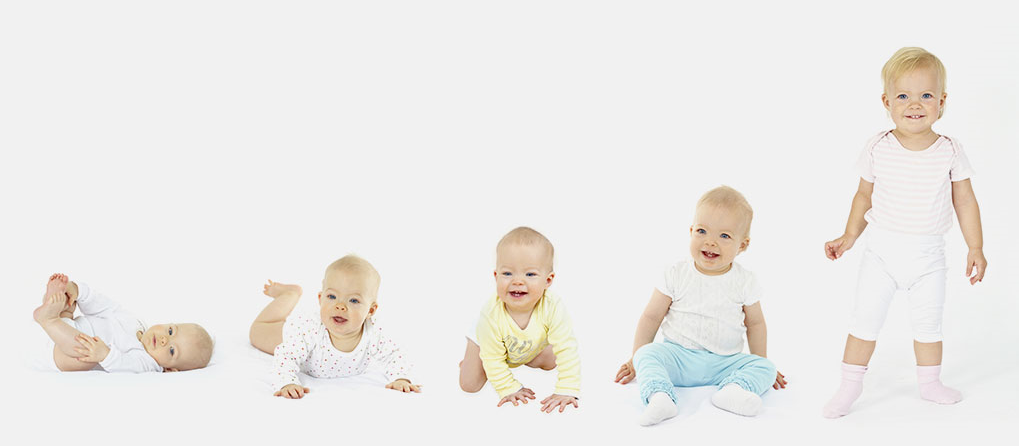 